PERSONAL INFORMATION	Daria Gavrilova  33, Shevchenko street, 630008 Novosibirsk (Russia)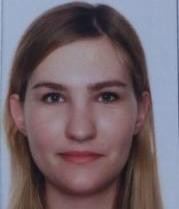 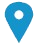    (+7)913 451 1164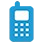    danya7gavrilova@gmail.com Skype victorious807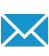 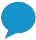 WORK EXPERIENCE	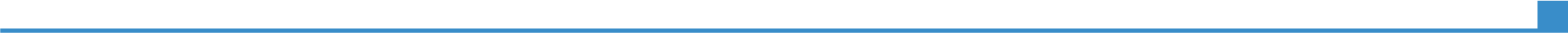 25 May 2015–1 Sep 2015	TranslatorSibefir, Novosibirsk (Russia)Edit articles (design, grammar);post articles;edit website (HTML - code)18 Jul 2016–31 Aug 2016	English teacher in elementary schoolAIESEC UI, Jakarta (Indonesia)Teach basic English;teach eco-friendly education for unprivileged kids1 Oct 2016–13 Oct 2016	Team memberAIESEC NSTU, Novosibirsk (Russia)- Raise companies for collaboration13 Oct 2016–Present	Project managerAIESEC NSTU, Novosibirsk (Russia)Team leader of the "Teach for change" project;raise companies for collaboration;do interview with applicants;organise different culture events for exchange partners15 Nov 2016–Present	Vice President of Incoming ExchangesAIESEC - NSTU, Novosibirsk (Russia)Run all projects inside 2 departments: volunteering and professional internships;Organise work in teams of both departments;Raise companies for collaboration;Do interview with applicantsEDUCATION AND TRAINING1 Sep 2015–Present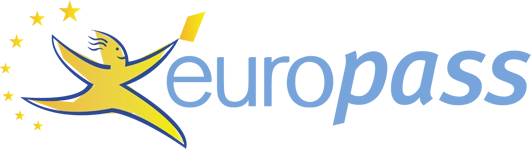 NSTU, Novosibirsk (Russia)Designing of economic information systems;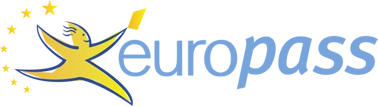 business process knowledgePERSONAL SKILLSMother tongue(s)	RussianOther language(s)English	C2	C1	C2	C2	C1 Spanish	A2	A2	A2	A2	A2Levels: A1 and A2: Basic user - B1 and B2: Independent user - C1 and C2: Proficient user Common European Framework of Reference for LanguagesCommunication skills	- Good communication skills through my experience of organisation different events in the school, university and local comitee of AIESEC organization;good contact skills with kids through the experience in Jakarta as volunteer English teacherOrganisational / managerial skills	- Good organizational skills gained as project manager, currently responsible for a team of 10 people;good team-leading skills as volunteer English teacherDigital competence	SELF-ASSESSMENTDigital competences - Self-assessment gridProficient user of MC Office; Intermediate user of HTML and CSSOther skills	- play tennis: play tennis for 9 years, I'm in the university team reserve;- reading: it helps to do self-education in web-developingInformation processingCommunicationContent creationSafetyProblem solvingIndependent userProficient userProficient userProficient userProficient user